Bydgoszcz, 14 kwietnia 2021 r.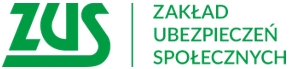 Informacja prasowaOd kwietnia wyższe kwoty jednorazowych odszkodowań z ZUS-uOd 1 kwietnia obowiązują nowe, wyższe kwoty jednorazowych odszkodowań z tytułu wypadku przy pracy lub choroby zawodowej. Za każdy procent stałego lub długotrwałego uszczerbku na zdrowiu przysługuje 1033 zł brutto. Wcześniej była to kwota 984 zł brutto.Osoby, które są objęte ubezpieczeniem wypadkowym i doznały stałego lub długotrwałego uszczerbku na zdrowiu w wyniku wypadku przy pracy, lub choroby zawodowej, mogą starać się o jednorazowe odszkodowanie. O jednorazowe odszkodowanie mogą również ubiegać się uprawnieni członkowie rodziny osoby zmarłej wskutek wypadku przy pracy lub choroby zawodowej – informuje Krystyna Michałek, rzecznik regionalny ZUS województwa kujawsko-pomorskiego.Jednorazowe odszkodowanie jest najpopularniejszym świadczeniem wypadkowym. Jego wysokość zmienia się, co roku i jest uzależniona od procentowego uszczerbku na zdrowiu, który jest orzekany przez Lekarza Orzecznika lub Komisję Lekarską ZUS. Tylko w 2020 roku ZUS wypłacił jednorazowe odszkodowania na kwotę 292 mln zł., w tym województwie kujawsko-pomorskim na kwotę 15,7 mln zł. Lekarz orzecznik ZUS luk Komisja Lekarska ocenia stopień uszczerbku i jego związek z wypadkiem. Przyznanie lub odmowa przyznania tego świadczenia oraz ustalenie jego wysokości następuje w drodze decyzji ZUS. 
ZUS wydaje decyzję w ciągu 14 dni od otrzymania orzeczenia lekarza orzecznika lub komisji lekarskiej albo od wyjaśnienia ostatniej okoliczności niezbędnej do wydania decyzji. ZUS wypłaca odszkodowanie w terminie 30 dni od dnia wydania decyzji.Wysokość jednorazowego odszkodowaniaWysokość jednorazowego odszkodowania to 20% przeciętnego wynagrodzenia za każdy procent stałego lub długotrwałego uszczerbku na zdrowiu. Obecnie za każdy procent przysługuje 1033 zł brutto. Dla przykładu: osoba, u której zostanie stwierdzone 5% uszczerbku na zdrowiu, otrzyma kwotę 5165 zł brutto (5x1033,00 zł).Nowe stawki jednorazowego odszkodowania Nowe wysokości kwot jednorazowych odszkodowań z tytułu wypadku przy pracy lub choroby zawodowej obowiązują od 1 kwietnia 2021 r. do 31 marca 2022 r. i wynoszą:1033 zł za każdy procent stałego lub długotrwałego uszczerbku na zdrowiu;1033 zł za każdy procent stałego lub długotrwałego uszczerbku na zdrowiu, z tytułu zwiększenia tego uszczerbku, co najmniej o 10 punktów procentowych;18 086 zł z tytułu orzeczenia całkowitej niezdolności do pracy oraz niezdolności do samodzielnej egzystencji ubezpieczonego;18 086 zł z tytułu orzeczenia całkowitej niezdolności do pracy oraz niezdolności do samodzielnej egzystencji wskutek pogorszenia się stanu zdrowia rencisty;93 014 zł, gdy do jednorazowego odszkodowania uprawniony jest małżonek lub dziecko zmarłego ubezpieczonego lub rencisty;46 507 zł, gdy do jednorazowego odszkodowania uprawniony jest członek rodziny zmarłego ubezpieczonego lub rencisty inny niż małżonek lub dziecko;93 014 zł, gdy do jednorazowego odszkodowania uprawnieni są równocześnie małżonek i jedno lub więcej dzieci zmarłego ubezpieczonego lub rencisty oraz 18 086 zł z tytułu zwiększenia tego odszkodowania przysługującego na każde z tych dzieci;93 014 zł, gdy do jednorazowego odszkodowania uprawnionych jest równocześnie dwoje lub więcej dzieci zmarłego ubezpieczonego lub rencisty oraz 18 086 zł z tytułu zwiększenia tego odszkodowania przysługującego na drugie i każde następne dziecko;18 086 zł, gdy obok małżonka lub dzieci do jednorazowego odszkodowania uprawnieni są równocześnie inni członkowie rodziny zmarłego ubezpieczonego lub rencisty; każdemu z nich przysługuje ta kwota, niezależnie od odszkodowania przysługującego małżonkowi lub dzieciom;46 507 zł, gdy do jednorazowego odszkodowania uprawnieni są tylko członkowie rodziny inni niż małżonek lub dzieci zmarłego ubezpieczonego lub rencisty oraz 18 086 zł z tytułu zwiększenia tego odszkodowania przysługującego na drugiego i każdego następnego uprawnionego.Wszystkie wymienione stawki są kwotami brutto.